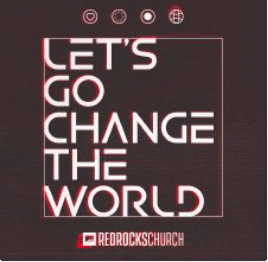 What is the Bible? | Doug Wekenman | 10.9.22 Weekly Study   S H A R E  On Sunday, Doug started our band new series “Word of God.” In this series, we are going ask and answer big questions about the Bible. As we lean into this new series, we pray that it intentionally equips you to experience everything God has waiting in the pages of His Word. And by the end, our hope is that we are not just going to know more about the Word of God, we are going to experience more of the power of the Word of God in our life. Before we jump into the study, take some time to check in with your group and ask the following questions:What is the most impactful or challenging thing you learned during Sunday’s sermon? What did that thing teach you about God? About yourself? G R O W  Read John 1:1; 1:14, Hebrews 4:12, Psalm 18:30; 119:105The Bible is the Story of God, it is real and relevant, it is not just for preachers, and it is not a buffet. The Bible isn’t just a historical book, it is the Word of God, and it is the Story of God. As we learned this week, the Bible is filled with history, poems, music, letters, and prophesies as in one unified story of God the creator of it all. He created everything in perfect peace with himself and with each other until the brokenness of sin brought in a whole different narrative, one that would need to be redeemed by God and through the perfect sacrifice of his son. God’s story is filled with the hesed love, the “I’m not going anywhere” love. The love that it unbreakable, sacrificial, filled with forgiveness, adventure, and purpose. And we are invited into it all, and this changes everything. Scripture is the greatest and most complex love stories humanity has ever known. Have you ever thought of the Bible this way before? Does knowing the Bible this way change the way you will approach reading it?Dive Deeper: Check out the 28-day devotional that has been written as a resource to navigate through the new series, Word of God. You can find it on our Red Rocks Church app and website. Share with someone in your group this week something that God reveals to you or is teaching you through the devotional that week. M O V E  Read Jeremiah 17:8; James 1:22; Isaiah 40:8 Remember what Doug said this week, “good foundations are made on good fundamentals” and he uses the analogy of the story of The Three Little Pigs. We all know it, one pig builds his house of straw, the second uses sticks. The big bad wolf comes and huffs and puffs and blows their houses down. But the third pig built his house out of bricks. And as the story goes, the wolf still showed up, but the house stood strong. Just as the wolf, the enemy still shows up in our lives with one goal, to steal, kill and destroy (John 10:10). Have you noticed that the closer you get to Jesus, the enemy comes that much harder? Talk a bit more within your group about what this has looked like for you and your response to the enemy’s tactics. This series is to help equip us to build our lives on the firm foundation of the Word of God and trust in the only Kingdom that is unshakeable. It’s better than a quick fix and as it says in Scripture, we can plant ourselves next to the water and will not be able to see our roots dig deep and grow but we will soon see the fruit that being rooted there will produce. If you let the Word of God, take deep root in your life, it will be the good and firm foundation on which you can build on with confidence and it will not wither when hard times come. It will bring light into the darkness, fresh water to our souls, salve to our wounds and bring redirection to our sinful hearts. It is that good! What good foundations are you building in your life and how are you doing this? How have you experienced God through his Word in your life? When was the last time God disagreed with you on something? Would you even hear him if he was trying to? When was the last time you let His Word challenge you or confront you or redirect you? God’s Word is where we can not only know of our Father, but it is where we will intimately know him. We can know of someone and then we can truly know someone. What does it mean to you when you hear the difference between knowing of God and truly knowing God? Dive Deeper: As you connect with God this week, check out the new Discipleship Guide that can be found on the RRC app or on the website as a resource to help take your faith journey a bit deeper. P R A Y  Take time to pray together over your arenas of influence this week and for courage to go and make God known.  